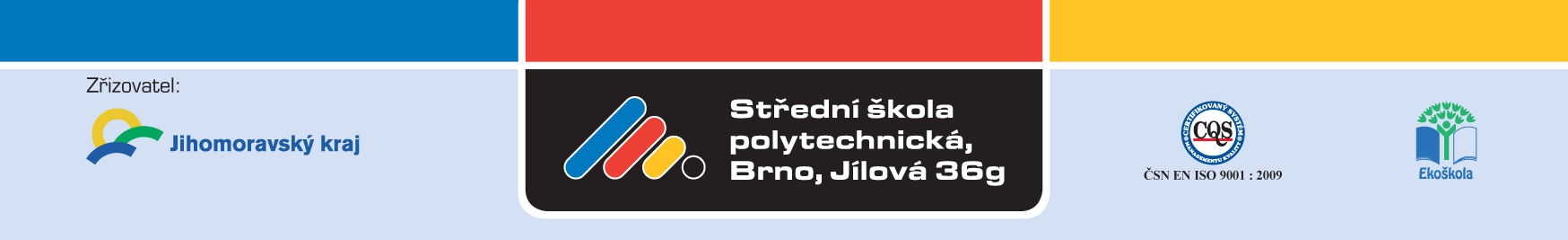 XX. Veletrh středních škol a dalšího vzdělávání 201421. – 22. 11. 2014 BrnoPavilion G1 – Brněnské veletrhy a.s.Organizator:Střední škola polytechnická, Brno, Jílová 36g z pověření Odboru školství Jimomoravského kraje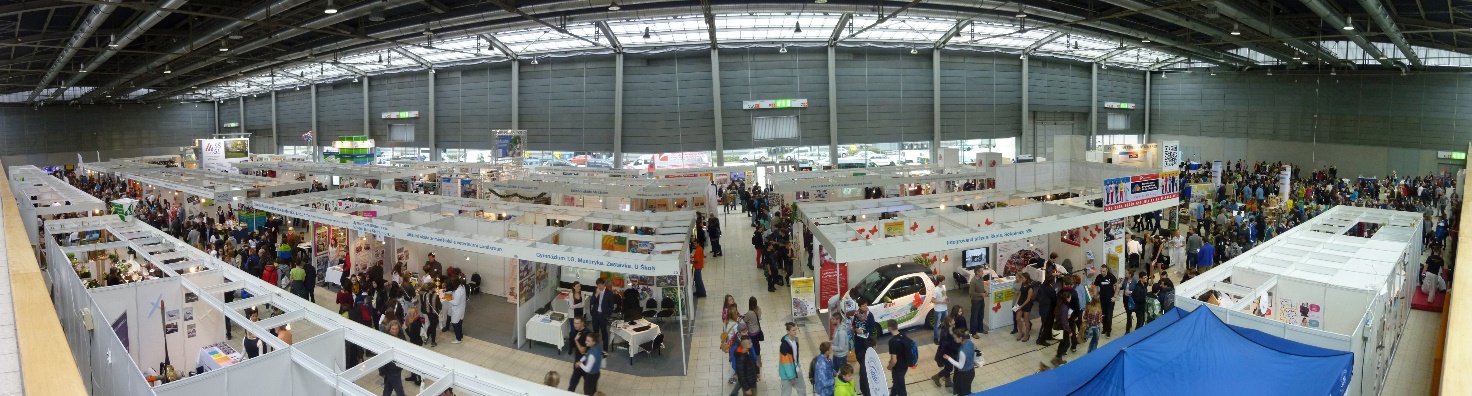 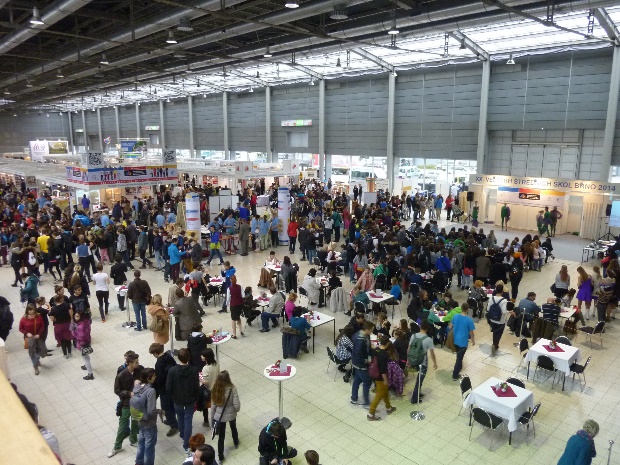 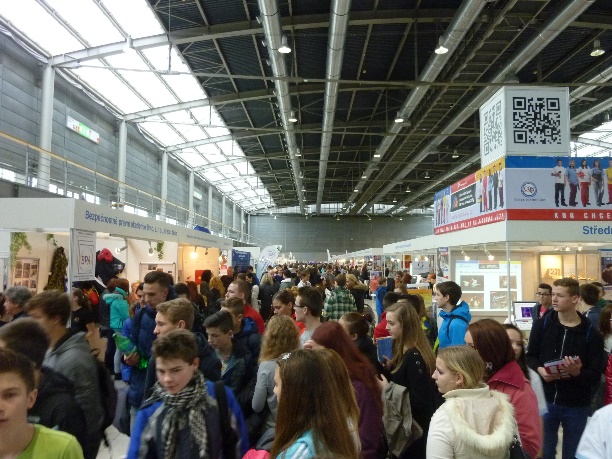 Počet vystavovatelů90Počet stánků a volných ploch pro doprovodný program škol95Počet platících návštěvníků 21.11.20143024Počet platících návštěvníků 22.11.20145893Počet platících návštěvníků celkem8917č. stánkuSEZNAM VYSTAVOVATELŮ1.Církevní střední zdravotnická škola s.r.o.2.Střední škola F. D. Roosevelta pro tělesně postižené, Brno, Křižíkova 113.Střední průmyslová škola elektrotechnická a informačních technologií Brno, Purkyňova 974.Moravské gymnázium Brno s.r.o.5.STŘEDNÍ RYBÁŘSKÁ ŠKOLA VODŇANY6.Střední odborná škola a Střední odborné učiliště, Vyškov, Sochorova 157.Střední škola, základní škola a mateřská škola pro zrakově postižené, Brno8.Střední odborná škola a Střední odborné učiliště André Ctroëna, Boskovice9.Střední škola stavebních řemesel Brno-Bosonohy10.Střední škola potravinářská, obchodu a služeb, Brno, Charbulova 10611.Střední škola informatiky, elektrotechniky a řemesel Rožnov pod Radhoštěm12.STŘEDNÍ ŠKOLA A ZÁKLADNÍ ŠKOLA TIŠNOV13.Střední škola grafická Brno14.Střední odborná škola, Nové Město na Moravě15.Střední škola sociálních a zdravotnických služeb Vesna, o.p.s., Brno16.Gymnázium Jana Blahoslava, Ivančice, Lány 217.Integrovaná střední škola automobilní Brno, Křižíkova 1518.Střední pedagogická škola Boskovice19.Odborné učiliště a Praktická škola, Brno, Lomená 4420.Střední odborná škola Fortika, Lomnice21.Obchodní akademie a Střední zdravotnická škola Blansko22.Střední škola informatiky, poštovnictví a finančnictví Brno23.Střední škola strojírenská a elektrotechnická, Brno, Trnkova 11324.International School of Brno25.Střední škola technická a ekonomická, Brno, Olomoucká 6126.Střední průmyslová škola a Vyšší odborná škola technická, Brno, Sokolská 127.Vyšší odborná škola a Střední odborná škola zemědělsko-technická Bystřice nad Pernštejnem28.Taneční konzervatoř, Brno, Nejedlého 329.Střední průmyslová škola chemická, Brno, Vranovská 6530.Střední průmyslová škola stavební, Brno, Kudelova 831.Střední odborná škola a Střední odborné učiliště, Hustopeče, Masarykovo nám. 132.Odborné učiliště, Cvrčovice 13133.Střední škola Strážnice34.Integrovaná střední škola, Slavkov u Brna, Tyršova 47935.Střední škola technická a gastronomická Blansko36.Střední škola polytechnická, Brno, Jílová 36g37.Obchodní akademie ELDO, o.p.s., Brno38.Střední zdravotnická škola, Brno, Jaselská 7/939.Střední průmyslová škola Jedovnice40.Střední škola vizuální tvorby, s.r.o., Hradec Králové41.Střední odborná škola Luhačovice42.Tauferova střední odborná škola veterinární Kroměříž43.VOŠ potravinářská a SPŠ mlékárenská Kroměříž44.Vyšší odborná škola a střední škola veterinární, zemědělská a zdravotnická Třebíč45.Obchodní akademie, Střední odborná škola knihovnická a Vyšší odborná škola Brno46.Střední škola dopravy, obchodu a služeb Moravský Krumlov47.Střední škola pro tělesně postižené GEMINI, Brno48.Gymnázium Brno- Řečkovice48.Gymnázium, Brno, Křenová 3648.Gymnázium, Brno, Vídeňská 4749.Sportovní gymnázium Ludvíka Daňka, Brno, Botanická 7049.Gymnázium, Brno, třída Kapitána Jaroše 1449.Gymnázium, Brno, Slovanské náměstí 750.Gymnázium, Brno, Elgartova 350.Gymnázium Matyáše Lercha, Brno, Žižkova 5551.Klasické a španělské gymnázium, Brno-Bystrc, Vejrostova 252.Střední zdravotnická škola a Vyšší odborná škola zdravotnická, Brno, Merhautova 1553.EKO GYMNÁZIUM BRNO o.p.s.54.GYMNÁZIA A STŘEDNÍ PEDAGOGICKÁ ŠKOLA, MENDLOVO NÁMĚSTÍ, BRNO55.Střední škola a vyšší odborná škola aplikované kybernetiky s.r.o., Hradec Králové56.Střední odborná škola managementu a práva s.r.o., Brno57.Střední průmyslová škola Třebíč58.HLT - Střední škola cestovního ruchu RETZ (Rakousko)59.Obchodní akademie a Obchodní škola Retz60.Gymnázium P. Křížkovského s uměleckou profilací, s.r.o., Brno61.Střední odborná škola EDUCAnet Brno, o.p.s.62.Gymnázium INTEGRA BRNO, s.r.o.63.Střední zdravotnická škola Evangelické akademie, Brno64.Hotelová škola s.r.o., Brno65.Hotelová škola Světlá a Střední odborná škola řemesel Velké Meziříčí66.Střední škola uměleckomanažerská, s.r.o., Brno67.Střední škola zahradnická a technická Litomyšl68.Střední škola KNIH, o.p.s.                                                     Gymnázim Globe, s.r.o.69.Střední škola zemědělská a veterinární Lanškroun70.Gymnázium T.G. Masaryka, Zastávka, U Školy 3971.Integrovaná střední škola, Sokolnice 49672.Bezpečnostně právní akademie Brno, s. r. o., střední škola73.Střední škola umění a designu, stylu a módy a Vyšší odborná škola Brno74.Gymnázium Jevíčko75.Střední škola rybářská a vodohospodářská Jakuba Krčína, Třeboň76.Střední lesnická škola Hranice77.Střední škola letecká, Kunovice78.Střední zahradnická škola Rajhrad79.SOU tradičních řemesel a VOŠ, spol. s r.o., Brno80.Cyrilometodějské gymnázium a střední odborná škola pedagogická Brno81.Biskupské gymnázium Brno82.Scio83.STUDENT AGENCY - jazykové a pracovní pobyty v zahraničí84.NÁRODNÍ TECHNICKÉ MUZEUM85.Školní zájezdy, s.r.o.85a.Vzdělávací program GENDALOS
IQ Roma servis, o. s.86.AFS Mezikulturní programy, o.p.s.86a.Mobilní planetárium …zábavně-vzdělávací programy pro děti jinak!87.Alfa Agency88.Střední škola informatiky, poštovnictví a finančnictví Brno88a.Střední odborná škola a Střední odborné učiliště Kuřim, s.r.o.89.Střední škola polytechnická, Brno, Jílová 36g90.Střední průmyslová škola elektrotechnická a informačních technologií Brno, Purkyňova 9791.Cech malířů ČR – mezinárodní soutěž žáků oboru malíř92.Střední škola stavebních řemesel Brno-Bosonohy – mezinárodní soutěž žáků oboru čalouník